AgendaTo receive apologies for absence, declarations of interest, as required, and requests for dispensation2.	To confirm the Minutes of the meeting held on 21st November 20223.	To consider planning applications now due for consideration, if any:4.	To note planning decisions by Herefordshire Council since last meeting5.	s106 agreements:5.1	Update on process5.2	Draft S106 wish list6.	Herefordshire Council Local Plan progress and impact on NDP processes7.	Date of next meeting and items for the agenda.11.01.2023 byLiz KelsoClerk, Kington Town CouncilThe Old Police Station, Market Hall Street, Kington, HR5 3DPTel:  01544 239 098 or Mob:  07483 914 485Email:  clerk@kingtontowncouncil.gov.uk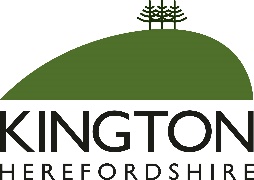 Kington Town CouncilEmail:  clerk@kingtontowncouncil.gov.uk Web site: www.kingtontowncouncil.gov.ukThe Planning CommitteeOn Monday 16th January 2023 at 6.00pmAtThe Old Police Station, Market Hall Street, Kingtonfor the purpose of transacting the following businessThe Planning CommitteeOn Monday 16th January 2023 at 6.00pmAtThe Old Police Station, Market Hall Street, Kingtonfor the purpose of transacting the following businessThe Planning CommitteeOn Monday 16th January 2023 at 6.00pmAtThe Old Police Station, Market Hall Street, Kingtonfor the purpose of transacting the following businessCommittee Members:  Cllrs. E. Banks, T. Bounds, J. Cooke,               F. Hawkins, D. Redmayne, E. Rolls, I. Spencer, R. Warne & R. Widdowson